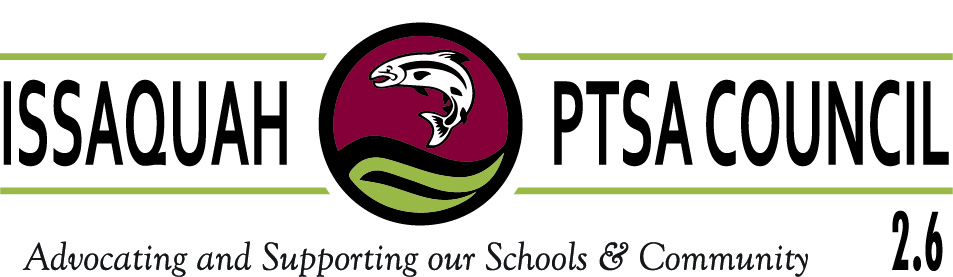 Call to Order Call to order 9:44 a.m. 47 people signed in; 24 of 24 schools were represented. Proper meeting notice was given.  Quorum Present. President’s Report – Becky Gordon and Leslie KahlerAll members were welcomed, and informed all meeting documents on the document page in the meeting link.New meeting structure revealed; an optional question and answer session will be held at the end of the meeting to ask questions specific to your PTA.  Questions asked during the meeting should be relevant to most PTA’s.The Voting Delegate form was reviewed, and local unit presidents were advised that it must be returned to Erin Thacker, council secretary, by October 12th.  Reminder given that any PTA member can attend council meetings, but only voting delegates can cast a vote.  We will trust that voting delegates know who they are and that any non-voting delegates that attend council meetings will know they cannot vote.Local unit presidents were strongly encouraged to attend all council meetings either themselves or a voting delegate.PowerPoint presentations were presented.  Role of council and all council board members were reviewed.It was announced that VP of Elementary Schools North, Advocacy, Membership, Best Practices, and a co-Reflections chair are all open Council positions.  Committee Chairs and Committees were announced by Becky Gordon.Ina Ghangurde was introduced as the Region 2 Council representative.Ina Ghangurde was thanked for organizing and scheduling PTA and the Law last week.  All future training opportunities will be advertised.Questions have been raised about PTA’s providing hurricane relief.  Local units will need to look at the purpose stated on their 1023 to see if they can send funds out of state.  If not, you cannot send support as a PTA.  Local Units can advertise hurricane relief, but not with the PTA name on it.If there are any issues/concerns with Peachjar or facilities, let Becky Gordon or Leslie Kahler know.Welcoming Week is September 15-24.  Issaquah Welcomes, A Cultural Celebration, is an event hosted by the City of Issaquah and will be held Wednesday, September 20 from 6-8pm at the Issaquah Library.  This is a great opportunity for the community to learn about cultures represented in Issaquah schools.Erin Eaton advised school district performed an audit last year and realized local units have not been adding the school district as additional insureds on AIM insurance certificates.  Erin has created a uniform application for all local units to sign so all schools can be updated at one time.  She asked all schools to sign the appropriate form in the binder she prepared and once all signatures are obtained, she will sent to AIM and it will be updated in 24 hours.  Becky Gordon reminded all Local Units to be aware of the PTA Email scam.  Presidents and/or Treasurers receive an email from Presidents or Treasurer requesting a wire money transfer/payment.  Becky reminded all present that any money exchanges should be done face to face.Consent Agenda – Becky GordonBecky Gordon introduced the Consent Agenda.  The Consent Agenda will contain things that need to be done at every meeting and don’t require a lot of discussion.Minutes – Erin ThackerJune 8, 2017 GM meeting minutes were presented on the Consent Agenda.  Corrections were noted and minutes will be filed with changes discussed.MOTION: Ina Ghangurde motioned to accept the Consent Agenda as presented.  Motion seconded; motion carries.Treasurer’s Report – Erin Eaton June 2017, July 2017 and August 2017 financials were included on the Consent Agenda, and will be filed as presented.  August Financial Report was included on Consent Agenda Beginning balance $16,993.07; ending balance $16,993.07.  Financial Review – Erin ThackerErin Thacker reports Financial Review was held July 11, 2017 and all was in good order.New Budget – Erin Eaton2017/2018 Budget MOTION: Ina Ghangurde motioned that the 2017-18 budget be approved as presented.  Motion seconded; motion carries.Standing Rules – Becky GordonThe following Standing Rules were amended: 3, 6, 11, 12, 13, 15, 17, 19, 20, 23, 25, 28, and 29. (See attachment).MOTION: Ina Ghangurde motioned to accept Standing Rules as written for the 2017/2018 school year.  Alisa George seconded motion; motion carries.Mission & Goals – Becky Gordon2017/2018 Mission and Goals MOTION: Diane Burdette motioned to accept Mission & Goals for 2017/2018 school-year as presented.  Motion seconded; motion carries.Question was asked how Mission #3, increasing membership, was achieved since Council membership is comprised of Local Units.  Becky Gordon explained Council is provides support to Local Units with their individual membership goals.  Standards of Affiliation – Becky GordonStandards of Affiliation is no longer required by State PTA; however, highly recommended that Local Units look at and comply with SOA.  It was explained that it is an internal checklist following best practices.  Council Best Practices checklist was explained as a month to month to-do list for Local Units to stay on track.  The Best Practices Checklist will be posted on the council website.Membership – Becky GordonMembership is currently an open position on the Council board.  Currently 9 schools show “0” for membership.  Local Units should be uploading and marking members as paid in PTAvenue so membership registers.  Advocacy – Becky GordonLegislative Assembly will be held in downtown Tacoma at the Hotel Murano on October 20-21.  Need to reserve hotel rooms by 09/28 if you want the lower price.  Regional representatives want to know the legislative questions/concerns of the Issaquah School District.  Committee Reports Art in Schools – Laurelle Graves & Juliette Ripley-DunkelbergerArt docent training will be on October 14 at Briarwood.  Upcoming art training classes will start soon and will be posted on the Council website when locations have been finalized.  Art in Schools is working on rebranding and will be known as Director of Artistic Resources Program.  Issaquah Schools Foundation (ISF) pays for art docent training and classes; but Local Units fund and run their own programs independently.  Art in Schools is trying to develop resources that will support art programs in all schools.  They are in need of curriculum writers to help write art lessons.  20 lessons were completed last year; hope to complete 70 lessons this year.  Issaquah Schools Foundation (ISF) – Valerie Yanni Valerie thanked everyone for their contributions to ISF.  Reminder given about VOICE mentor volunteer opportunities, which include College Core to help high school students with college applications.  Tools 4 Schools was a success; in addition to back pack and school supplies, students also received haircuts and had a fun outing to the Science Center.  There will be an ISF Ambassador open house on 9/18 from 4-5pm at the Foundation office.  Cultural Bridges magazine is available in all school offices.  Outreach – Kim Weiss Kim discussed upcoming Outreach events; Issaquah Food & Clothing Bank’s Recipe for Hope; Mayor’s Month of Concern start September 9.  It was mentioned that there is an “ask” at every Council General Membership meeting.  Reflections – Becky GordonReflections training will be held on Wednesday, September 20 at 10:30 am at the King County Library Service Center.  Turn in date will be Monday, November 20 and District Reception will be held on Tuesday, January 9 at Issaquah High School from 6:30 – 8:00pm.Parentwiser – Heidi Fuhs A survey was completed at the end of last year to help determine events and speakers for 2017-2018 school year. Top issues were managing screen time, anxiety and stress, and managing behavior.  These concerns will anchor the discussions for this year.  Events and speakers this year will include iRules Workshop by Janell Burley Hoffman of SCREENAGERS on Wednesday, November 8 at 11:30am and 6:30pm at Pickering Barn; ANGST film documentary and expert panel on Wednesday, January 24th at 7pm at Issaquah High School Theater; Dr. Laura Kastner follow up on ANGST on Wednesday February 7 at 7pm at Issaquah High School Theater; and Dr. Laura Markham of Positive Parenting, Peaceful Parents Happy Kids on Wednesday, May 9th at 7pm at Issaquah High School to discuss managing behavior of adolescents/tweens/teens, and Thursday May 10 at 10 am to discuss managing sibling rivalry.  Liberty HS PTSA is hosting a One Love Project escalation workshop on October 17 at 6:30 at Liberty High School.  There will be a screening and discussion about the signs of dating violence.  This presentation is only for parents and high school students.  Content is inappropriate for a younger audience. Registration is on the Liberty HS website. STAR/Special Ed – Carrie Hipsher Carrie advised she needs a liaison from each school.  There will be an event on September 14 at Blakely Hall from 6-8pm called Club Inclusive Back to School.  The first parent support meeting will be held October 3 at Starbucks on Gilman Blvd from 7-10pm.  These will take place the first Tuesday of every month.VIS – Dawn Peschek and Suzanne WeaverDawn advised Volunteers for Issaquah Schools (VIS) is a 501(c)(4).  They work with PTAs on bond and levy campaigns.  There will be a replacement levy on the February 2018 ballot.  Levies are important for maintenance, critical repair, buses and technology.  A flier (see attached) was passed around for Local Units to take and share with their general membership.  The flier is also available on the VIS website and available electronically.  Dawn and Suzanne thanked Local Units for their support and donations.  Local Units were informed they can sign up to have a speaker come to one of their upcoming meetings to speak about the levy.District UpdatesRon Thiele - Issaquah School District SuperintendentRon welcomed everyone back and shared the year was off to a great start.  Enrollment is up over 500 students, but won’t have official count till October 1st.  He anticipates an increase in enrollment of around 550.  The District is still working through some transportation glitches.  They are working hard to balance the routes and will reschedule buses as needed.  Over 175 certified staff have been hired, and the District continues to recruit aggressively.  Issaquah is still a desirable district despite commute times and housing prices in the area.  Staff for Special Education continues to be the biggest challenge for the district.  The bell time change seems to be working well.  Ron advised that State passed a new budget on June 30th, and that it offers somewhat of a fix to McCleary.  It will offer better compensation for teachers but lowered levy authority.  He is concerned about the tax implications of the state levy changes, and ISD will put a levy before voters in early 2018.  A committee met in the spring and made a levy recommendation, which now needs to be revisited and finalized.  Pine Lake rebuild is underway, as are the expansion projects at Cougar Ridge and Sunset.  The District continues to search for property for the new schools.  ISD has asked City Council to amend the zoning and code requirements for a parcel of property in the Issaquah Highlands that they are interested in for an elementary school.  Due diligence would still need to be completed if/when the property is rezoned.  ISD is still involved in the City Church property.  ISD took imminent domain of this property.  Courts will become involved in settling this site.  The District has another imminent domain on an office building in Issaquah.  The Administration offices would move into the office building and the current admin site would become a site for one of the new schools.  The District has back up sites in mind if these do now work out.Ron wants to remind the community that our schools are safe and staff is trained in Run, Hide, and Fight.  New Business – None.Meeting adjourned: 11:57 amSubmitted by:Erin ThackerSecretary, Issaquah PTSA Council 2.6